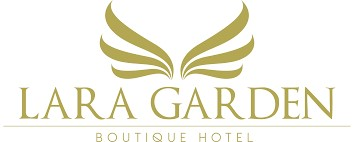 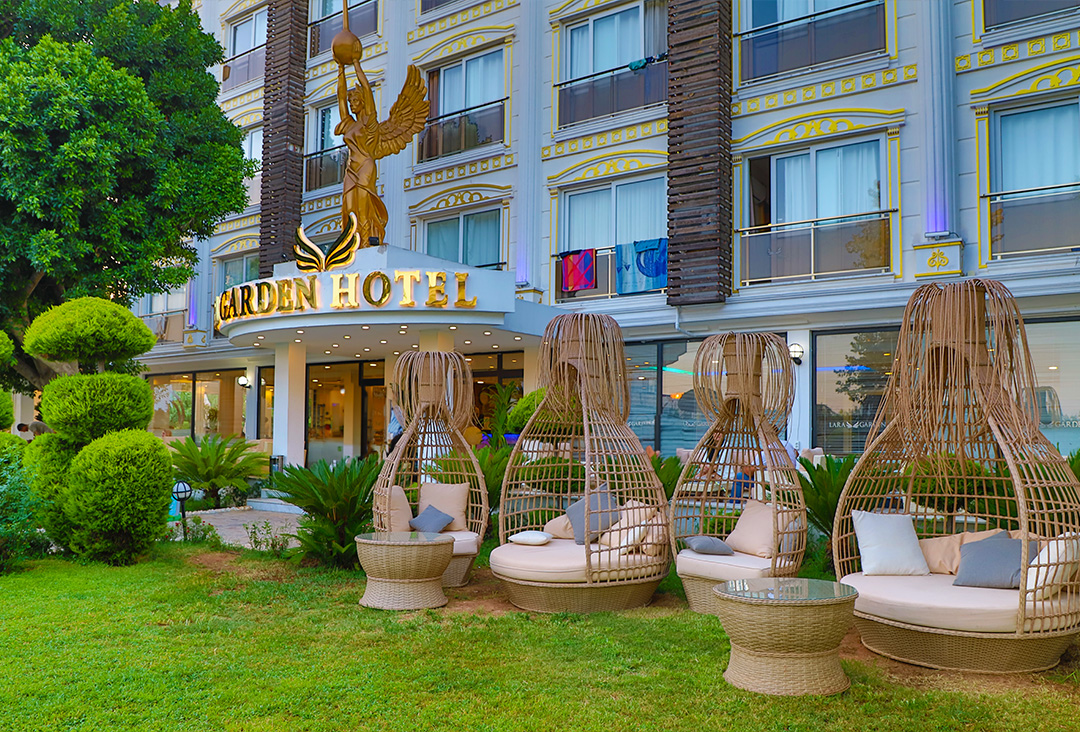 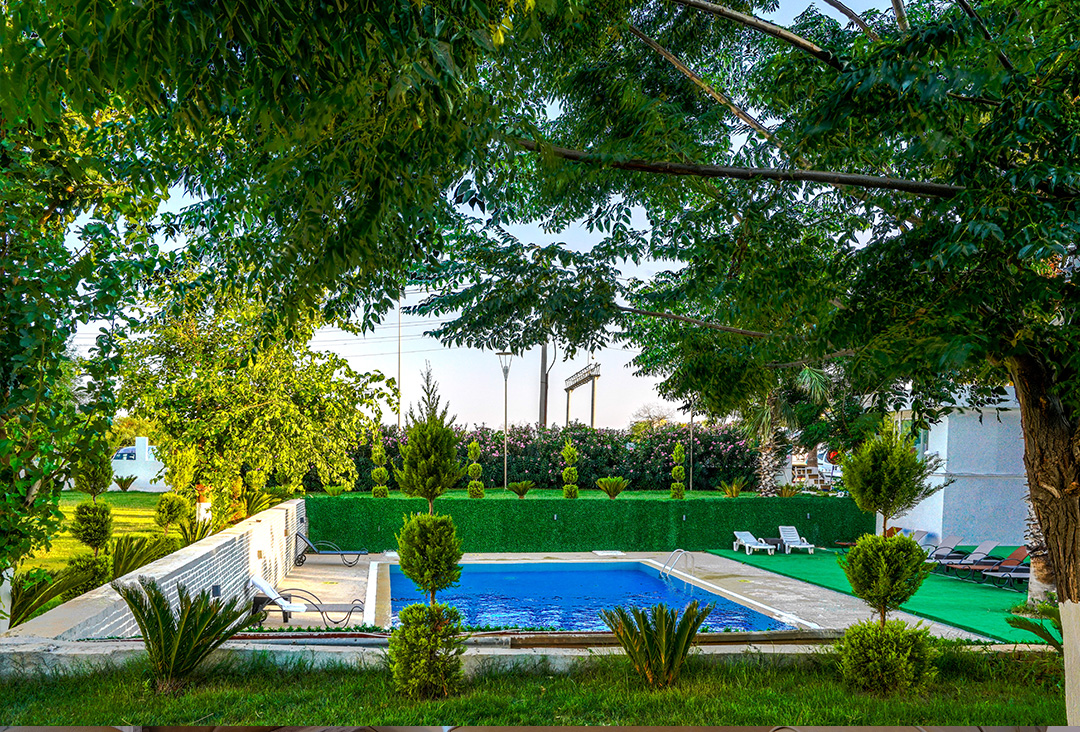 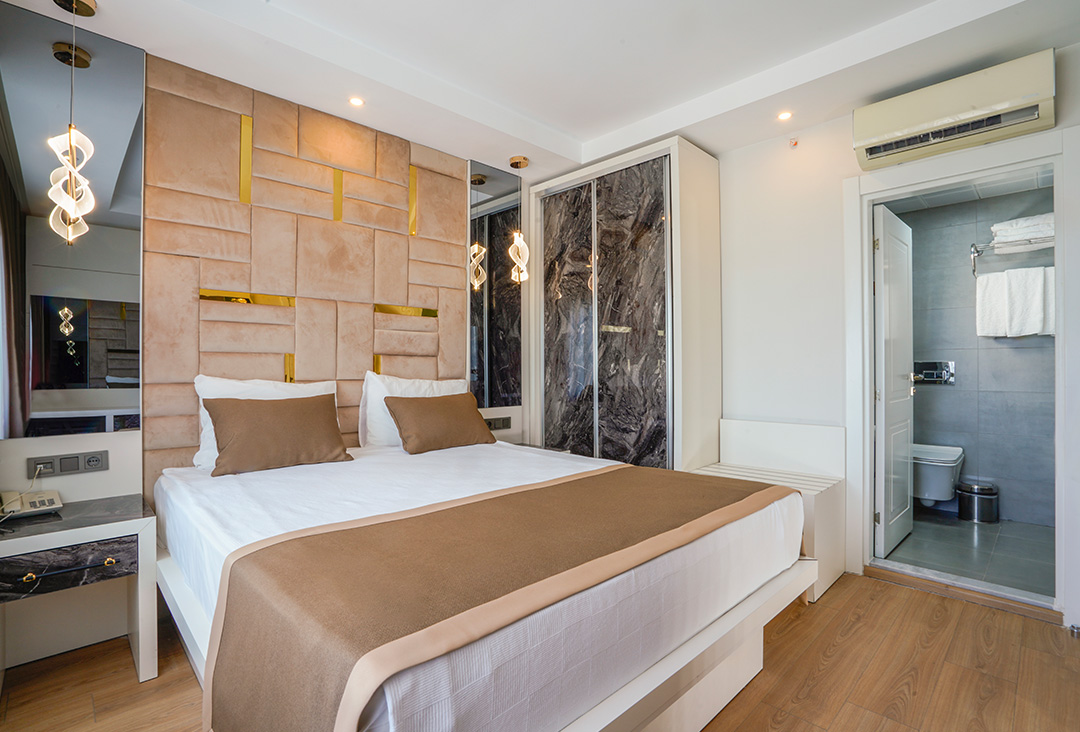 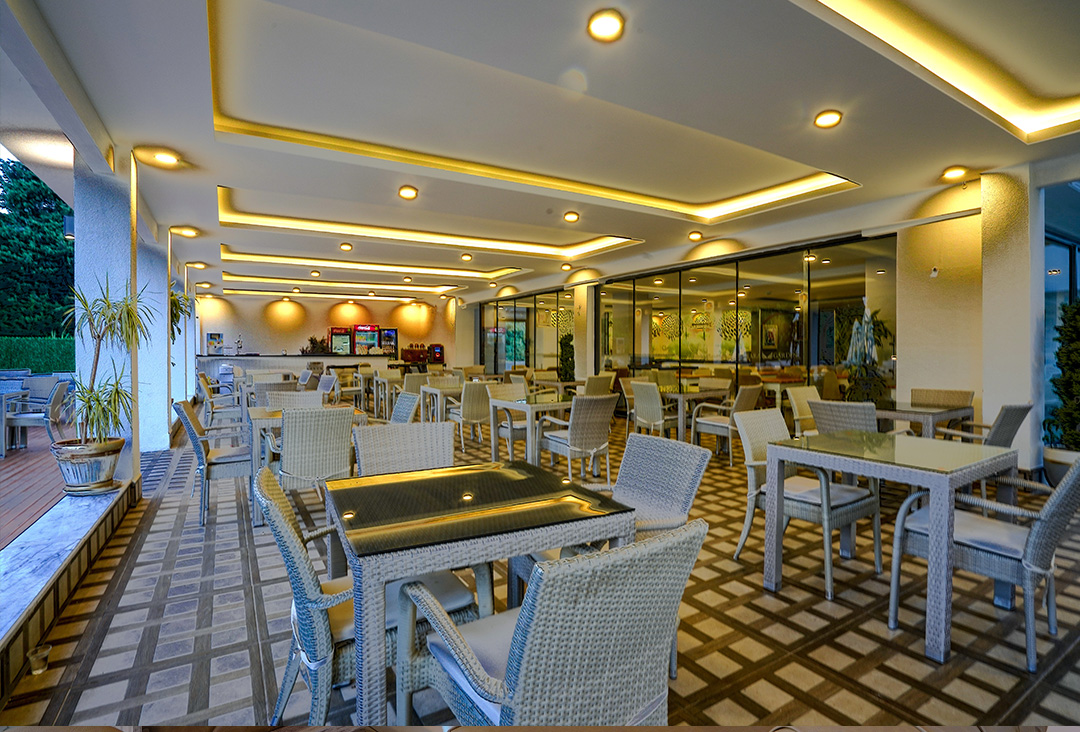 Mini bar : Her gün 2 adet su yenilenir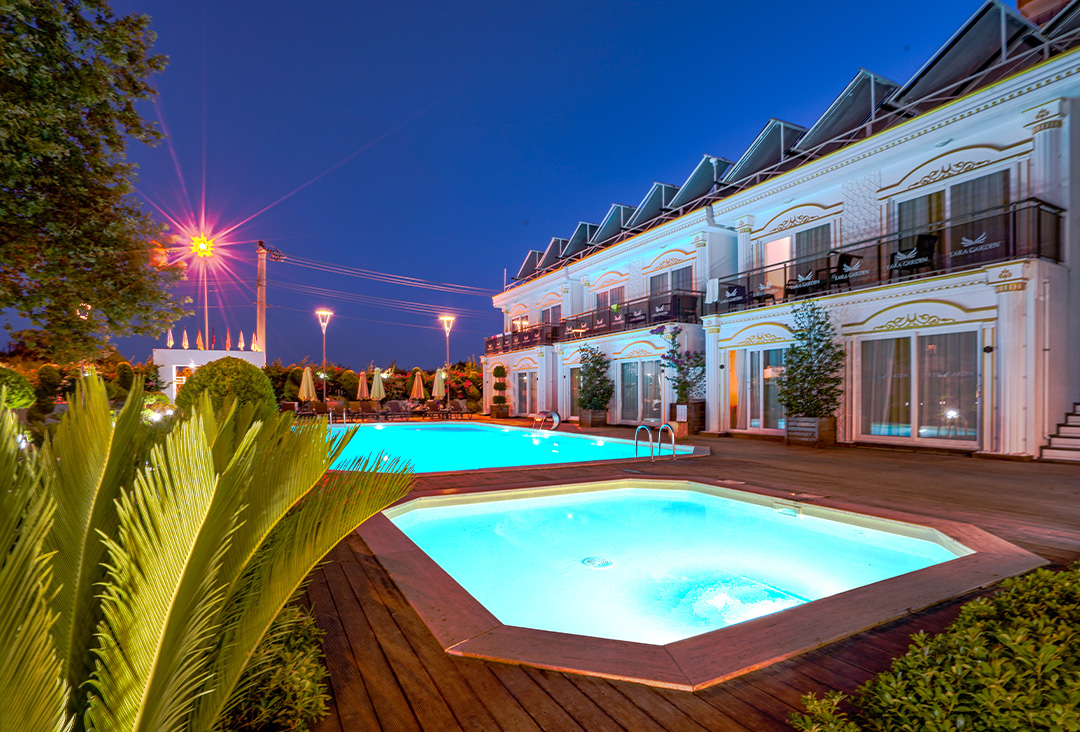 PLAJ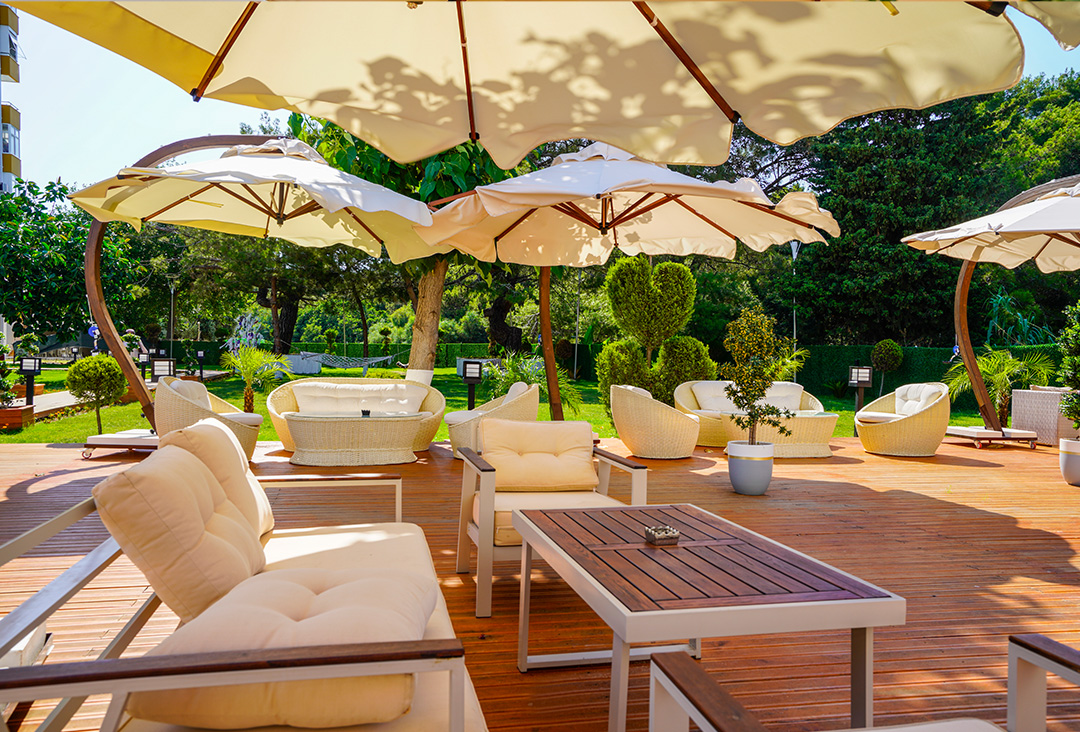 VizyonumuzLara garden Hotel’ in vizyonunu oluşturan en temel yapıtaşı, içinde bulunduğumuz turizm sektöründe, yüksek kalitede süreklilik ve mutlak misafir memnuniyetidir. Bu temel etrafında misyonumuz, çağımızın getirdiği yeniliklere süratle adapte olarak, sürekli yatırımlarla kendimizi yenilemek ve siz değerli misafirlerimizin tüm ihtiyaç ve beklentilerine uygun fiyat seçenekleriyle cevap vermektir.Tüm bunları gerçekleştirirken ana hedefimiz, standartlarında Antalya bölgesinin lider turistik tesisiolmak ve bu birikimi kurumsal ve bireysel anlamda geliştirmek ve genişletmektir.•Kaliteli ve yenilikçi hizmetlerimiz ile koşulsuz misafir memnuniyetini sağlayarak sektörümüzün öncüsü olmaktır.Misyonumuz•Bireysel, başlangıç seviyesindeki kullanıcılardan; kurumsal, profesyonel seviyedeki taleplere kadarher seviyedeki misafirlerimize aynı mükemmellikteki çözümleri sunmak.•Sunduğumuz çözümlerde kaliteyi, verimliliği ve ulaşılabilirliği en üst seviyeye çıkarmak.•Misafir potansiyeli yüksek, hizmetlerinden %100 memnun olunan, mümkün olduğunca çok kullanıcıya anlayışını sunabilen bir kurum yaratmak.Değerlerimiz•Etik değerlere, ticaret ahlakına bağlıyız.•İnsan değerine inanır ve insana yatırım yaparız.Her alanda kalite bilincini yerleştirmek üzere çaba gösteririz.•Misafir memnuniyetini esas alırız.100% Misafir Memnuniyeti•Kalıcı konuklar edinmenin değerine inanıyor, konuklarımızla aramızdaki iş ortaklıklarına uzun vadeli bakıyoruz.•Konuklarımızın yerine düşünüyor, konuklarımızın ihtiyaçlarına uygun, değer katan çözümler üretiyoruz.•Proaktif yaklaşımlarla hareket ederek oluşabilecek sorunların önlemlerini önceden alıyoruz.Otelin adıLara Garden HotelKuruluş yılı2020Yüz ölçümü8400 m2AdresGüzeloba 2321 sk. No :5 07230 Muratpaşa/AntalyaTelefon+90 242 349 3885Telefon+90 546 824 1953Web sitewww.laragardenhotel.comE mailinfo@laragardenhotel.comRezervasyoninfo@laragardenhotel.comAntalya Havalimanı6,5kmAntalya Şehir Merkezi10 kmAlışveriş Merkezi.4,7 kmLara sahil700 mOtobüs durağı Kemer Antalya.Otel önündenDenizeDenize 700 m konumda (plaj tesisi)Bina sayısı2  Ana binaKat sayısı4 kat / 11 kat Asansör3 adetOda sayısı184Yatak sayısı462 kişiFamily Oda 15 adetGarden Junnıor Suıt 32 adetLcd tvSplit klima220 VOLTDuşSaç kurutmaTelefonMini barBalkonOda servisiEmanet KasasıUydu yayınıSeramik KaplamaHAVUZLARM2ISITMALIDERİNLİK(CM)Açık havuz180140Açık havuz60140PLAJ65 MT Uzunluğunda Kum ve ÇakılİSKELEÖzel İskele ve Güneşlenme AlanlarıÜCRETLİÜCRETSİZŞezlong, ŞemsiyeXOda Servisi (24 saat)XHamamXSaunaXMasajXWi-FiXDoviz Bozdurma                XBebek Yatağı & Mama SandalyesiXBagaj HizmetiXBebek ArabasıxMasa Tenisi, Aerobik, DartXTelefon & FaxXOtoparkXÇamaşır & Kuru TemizlemeXAnimasyon & ShowXAçık oyun alanıXPlaj HavlusuxYERSAATLERAçık Büfe Lokal &UluslararasıKahvaltıAçık Büfe Ana Restoran07:00 10:30Oglen YemegiAçık Büfe Ana Restoran12:30 14:00Snack Restaurant Snack Restoran11:30 17:00Akşam YemeğiAçık Büfe Ana Restoran19:00 21:00Gece ÇorbasıAna Restoran23:30 00:00Lobby Bar10:30 23:00Snack Bar10:00 23:00Havuz Bar10:00 18:00